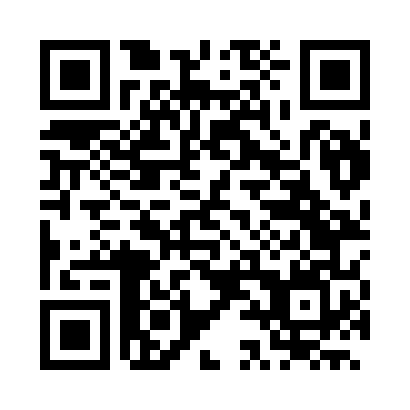 Prayer times for Lavinia, BrazilWed 1 May 2024 - Fri 31 May 2024High Latitude Method: NonePrayer Calculation Method: Muslim World LeagueAsar Calculation Method: ShafiPrayer times provided by https://www.salahtimes.comDateDayFajrSunriseDhuhrAsrMaghribIsha1Wed5:266:4212:213:366:007:122Thu5:266:4212:213:356:007:113Fri5:276:4312:213:355:597:114Sat5:276:4312:213:355:597:105Sun5:276:4312:213:345:587:106Mon5:286:4412:213:345:587:097Tue5:286:4412:213:335:577:098Wed5:286:4512:213:335:567:089Thu5:296:4512:213:335:567:0810Fri5:296:4512:213:325:567:0811Sat5:296:4612:213:325:557:0712Sun5:296:4612:203:325:557:0713Mon5:306:4712:203:315:547:0714Tue5:306:4712:203:315:547:0615Wed5:306:4712:213:315:537:0616Thu5:316:4812:213:315:537:0617Fri5:316:4812:213:305:537:0618Sat5:316:4912:213:305:527:0519Sun5:326:4912:213:305:527:0520Mon5:326:4912:213:305:527:0521Tue5:326:5012:213:305:527:0522Wed5:336:5012:213:295:517:0523Thu5:336:5112:213:295:517:0424Fri5:336:5112:213:295:517:0425Sat5:346:5212:213:295:517:0426Sun5:346:5212:213:295:507:0427Mon5:346:5212:213:295:507:0428Tue5:356:5312:223:295:507:0429Wed5:356:5312:223:285:507:0430Thu5:356:5412:223:285:507:0431Fri5:366:5412:223:285:507:04